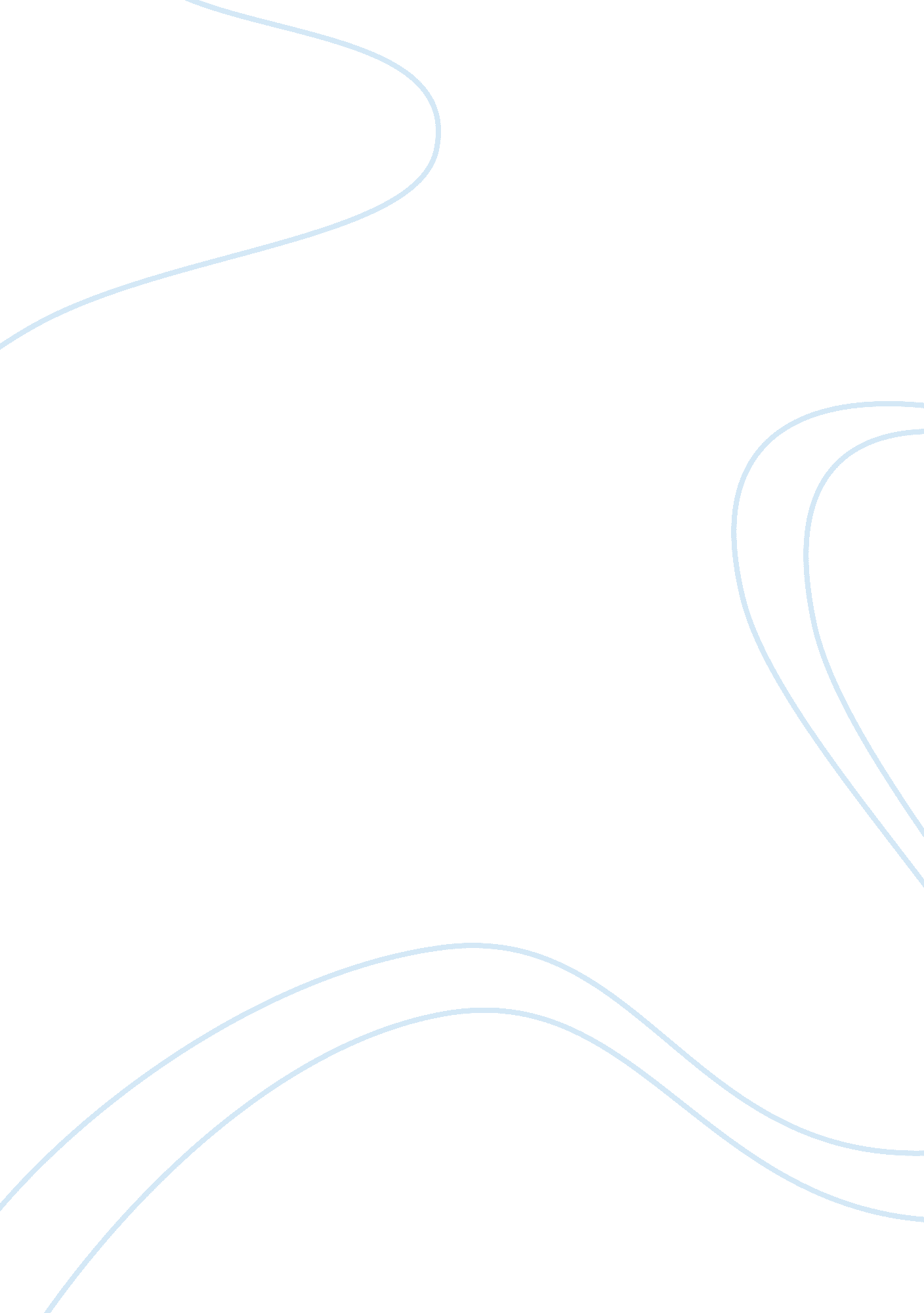 Legionella persistence in manufactured water systems: pasteurization potentially ...Health & Medicine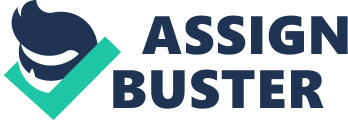 Introduction Opportunistic pathogens linked to manufactured water systems have been identified as an increasingly significant public health issue ( Falkinham et al., 2015a , b ). In the United States, it has been estimated that the annual cost of healthcare related waterborne diseases is $430 million ( Collier et al., 2012 ). One of the primary waterborne pathogens of concern are Legionella spp., which are the causative agents of Legionnaires disease, an atypical pneumonia, and Pontiac fever, an acute febrile illness ( Bartram et al., 2007 ; Cunha, 2010 ; Falkinham et al., 2015a ). Transmission of Legionella to humans occurs through the inhalation of contaminated aerosols or aspiration of contaminated water ( Blatt et al., 1993 ; Bartram et al., 2007 ; Cassier et al., 2013 ; Hines et al., 2014 ). Worldwide, incidences of Legionnaires’ disease are often linked to manufactured water systems ( Beer et al., 2015 ) and in the United States, Legionella is the primary cause of all drinking water related outbreaks ( Centers for Disease Control and Prevention, 2013 ). Common factors that enable Legionella persistence in water systems include, biofilm formation, growth in amoebae, growth in low nutrient environments and disinfectant resistance or tolerance ( Ashbolt, 2015 ; Falkinham et al., 2015b ). Currently, there are over 60 described species of Legionella; however, worldwide the primary cause of Legionnaires disease is L. pneumophila ( Bartram et al., 2007 ; Centers for Disease Control Prevention, 2011 ; Zhang et al., 2014 ). There are 15 L. pneumophila serogroups, among which serogroup 1 is the predominate cause of human infection ( Victor et al., 2002 ). In the United States it has been estimated that nosocomially acquired L. pneumophila has a fatality rate between 25 and 48% ( Mercante and Winchell, 2015 ; Soda, 2017 ). As a consequence of aging populations there will be an increase in vulnerable populations residing in healthcare facilities and hence there is a need to reevaluate current methods to control Legionella in engineered water systems ( Mercante and Winchell, 2015 ; Whiley, 2016 ). One of the challenges when evaluating the effectiveness of Legionella control measures is that the standard detection method is culture, which cannot detect viable but non-culturable (VBNC) Legionella ( Kirschner, 2016 ). This is especially concerning in manufactured potable water systems as low nutrients, high temperatures and disinfection residuals have all been shown to induce VBNC Legionella ( Chang et al., 2007 ; Turetgen, 2008 ; Whiley and Taylor, 2016 ). This review will examine the literature relating to Legionella persistence in water distribution systems despite the implementation of pasteurization as a disinfection method. The potential for pasteurization to select for thermal tolerant strains will also be discussed. Thermal Disinfection of Manufactured Water Systems It has been demonstrated that buildings with hot water distribution systems set below 60°C are more likely to be contaminated with L. pneumophila ( Falkinham et al., 2015a ). As such, many recommendations state that the temperature of healthcare hot water systems should be maintained above 55°C as part of routine control measures against Legionella ( Health and Safety Executive [HSE], 2013 ; EnHealth, 2015 ; United States Environmental Protection Agency, 2015 ). However, this is a recommendation for the control but not the eradication of Legionella ( United States Environmental Protection Agency, 2016 ). Pasteurization (otherwise known as superheat and flush) has been identified as a potential disinfection method for remediating engineering water systems ( Ashbolt, 2015 ). It is recommended that the process should involve raising the hot water temperature to 71–77°C so that the temperature reaches at least 65°C at the outlets. Outlets should then be flushed at this temperature for between 10 and 30 min ( United States Environmental Protection Agency, 2016 ). Pasteurization of water distribution systems is often preferentially selected as a disinfection process due to the fact that no special equipment is needed and it can be implemented expeditiously ( Chen et al., 2005 ). Previous studies have demonstrated the success of this process in reducing the number of Legionella present ( Best et al., 1983 ; Zacheus and Martikainen, 1996 ; Darelid et al., 2002 ; Peiró Callizo et al., 2005 ). However, despite the successful decrease in Legionella , either complete elimination was not achieved ( Darelid et al., 2002 ) or the system was quickly recolonized after thermal disinfection ( Zacheus and Martikainen, 1996 ). Thermal treatment is an important Legionella control measure; however, it is essential that we fully understand its limitations in order to make informed risk management decisions. In Situ Studies Demonstrating Legionella Survival of Thermal Disinfection There are several in situ studies that have demonstrated the ability of Legionella to survive thermal disinfection ( Vervaeren et al., 2006 ; Chang et al., 2007 ; Farhat et al., 2010 ). In one, a pilot-scale hot water system was artificially contaminated with environmental microflora, including Legionella spp., to determine the efficacy of thermal disinfection ( Farhat et al., 2010 ). Following two consecutive pasteurization treatments (70°C for 30 min) it was discovered that the initial treatment temporarily reduced the concentration of Legionella , but the second treatment did not affect either the Legionella concentration or the total number of bacteria present in the biofilm. An earlier study using a stagnant water model demonstrated that the growth of L. pneumophila present in a natural biofilm was stimulated when exposed to heat treated potable water (30 min at 60°C) ( Vervaeren et al., 2006 ); this may explain the rapid recolonization of hot water systems after thermal treatments. The role of biofilm in Legionella survival was also illustrated by a recent study conducted in Israel. High concentrations of Legionella in water samples significantly correlated with the presence of Legionella in biofilm collected from potable water distribution systems in Israel ( Rodríguez-Martínez et al., 2015 ). Nutrient starvation can also influence the tolerance of L. pneumophila to pasteurization ( Chang et al., 2007 ). L. pneumophila was nutrient starved (suspended in sterile ultrapure water and incubated at 37°C without CO 2 ) for 1 or 14 days prior to thermal disinfection. Heat treatment of 30 min at 70°C caused all L. pneumophila to become VBNC (determined using stains to assess cells with intact membranes, consistent with viability). This demonstrated that 14% of 14 day and 5% of 1 day nutrient starved L. pneumophila survived the heat treatment. It was shown that the duration of L. pneumophila starvation was a statistically significant ( P < 0. 005) factor that adversely affected the percentage of L. pneumophila surviving heat treatment ( Chang et al., 2007 ). Further research is required to determine if other factors that promote VBNC Legionella , such as chlorine or monochloramine disinfection, may influence the tolerance of Legionella to pasteurization ( Dusserre et al., 2008 ). Another study by Allegra et al. (2008) similarly used viability stains (Syto9 to assess intact membranes and propidium iodide for damaged membranes) and flow cytometry to monitor Legionella which had become VBNC after pasteurization. It was found that for 6 of the 12 Legionella strains tested, 10–25% of the cells remained viable after heat treatment of 70°C for 30 min. L. pneumophila serogroup 1 was the most resistant with more than 15% of cells remaining viable after 1 h at 70°C. Similarly, Epalle et al. (2015) demonstrated that heat treatment (70°C for 30 min) resulted in L. pneumophila serotype 1 strains (clinical strain [Lp1-004], GFP-reference strain [Lp1-008] and an environmental strain [Lp1-RNN]) to be non-culturable, but 10–40% of cells still viable. The L. pneumophila Lp1-004 isolate had the highest percentage of cells with intact membranes and the viability of these VBNC cells was confirmed by demonstrating that they could still infect Acanthamoeba polyphaga (see below). Thermal Disinfection and L. pneumophila Persistence Several studies monitoring manufactured water systems, have demonstrated the ability of L. pneumophila to maintain persistent colonization of manufactured water systems despite routine thermal disinfection ( Perola et al., 2005 ; Scaturro et al., 2007 ; Allegra et al., 2011 ; Bédard et al., 2016 ). A recent investigation in Canada examined a hospital hot water system following a nosocomial L. pneumophila outbreak. Two separate water distribution systems within the hospital were disinfected using pasteurization. System A was heat treated once (70°C for 30 min) whereas system B was heat treated twice, 1 week apart. Using the culture method of detection it was demonstrated that L. pneumophila numbers were significantly reduced in system A but no reduction was observed in system B. Also despite maintaining weekly flushing, reducing pipe lengths and maintaining the water temperature above 55°C, low levels of L. pneumophila could not be eliminated ( Bédard et al., 2016 ). Similarly, in Finland after an outbreak of L. pneumophila serogroup 5, it was found using culture that the hospital hot water distribution system was colonized with L. pneumophila serogroups 5 and 6. The system was disinfected by pasteurization of up to 80°C followed by flushing. However, long term eradication of the serogroup 5 strains was never achieved and only 1 of the serogroup 6 strains was not present after thermal treatment ( Perola et al., 2005 ). In Italy after a nosocomial outbreak of L. pneumophila , molecular typing of the clinical isolate linked the outbreak to the hospital’s hot water system. The follow up investigation suggested that the L. pneumophila strain had maintained persistent contamination of the hot water system for 15 years ( Scaturro et al., 2007 ). These studies demonstrate the inability of pasteurization to eradicate L. pneumophila in established manufactured potable water system. Role of Amoeba Legionella is an opportunistic intracellular parasite of free living protozoa such as Acanthamoebae and Vermamoeba ( Barbaree et al., 1986 ; Fields et al., 1989 ). This provides a mechanism to survive unfavorable environmental conditions, including heat treatment ( Lau and Ashbolt, 2009 ). Thus, this opportunistic behavior may contribute to the long term persistence of Legionella in water distributions systems treated with thermal disinfection protocols ( Ashbolt, 2015 ). Storey et al. (2004) demonstrated that L. erythra , and L. pneumophila replicating within free living Acanthamoebae had increased resistance to thermal treatment compared to planktonic Legionella . It was also demonstrated that the Acanthamoebae cyst remained viable after heat treatment of 80°C for 10 min suggesting that this method of thermal disinfection would be insufficient for the control of Acanthamoebae carrying Legionella in water distribution systems. Another study by Dobrowsky et al. (2016) demonstrated using viability PCR (vPCR) that both Acanthamoeba and Legionella were present in rainwater after pasteurization at high temperatures (68–93°C). Other work has shown significant correlation between the presence of Vermamoeba spp. and Legionella . The positive link between thermal tolerance of Legionella and these amoebae species has also been noted ( Rhoads et al., 2015 ; Lu et al., 2017 ; van der Kooij et al., 2017 ). Although Vermamoeba have been demonstrated to be less thermally tolerant than Acanthamoebae , their cysts exhibit much higher thermal tolerance then trophozoites. This may permit amoebic cysts to harbor Legionella species throughout a thermal disinfection event ( Cervero-Aragó et al., 2014 ; Dobrowsky et al., 2016 ). Pasteurization Selects for Thermal Tolerant Legionella pneumophila Strains One potential mechanism enabling Legionella to maintain long term contamination of water distribution systems is thermal tolerance ( Storey et al., 2004 ). A longitudinal study in France isolated L. pneumophila and L. anisa strains from four hot water circuits of different hospital buildings over 20 years. Three of the hospital hot water circuits had undergone varying heat treatments of either 65°C for 24 h or 70°C for 30 min. The isolated strains from different circuits were not related; however, those isolated within the same circuit over time had identical genotypic profiles. After subjecting these strains to in situ heat treatment experiments of 30 min at 70°C, the mean percentage of survival ranged from 4. 6 to 71. 7%. The strains with the highest percentage of survival were isolated from hospital hot water circuits that were more frequently subjected to thermal disinfection procedures ( Allegra et al., 2011 ). Persistent contamination of a hospital hot water system by L. pneumophila serogroup 1 and serogroup 2 was also examined by Steinert et al. (1998) . The hospital water system was pasteurized (70°C for 12 h with an initial 3 min flushing of all outlets); however, Legionella concentrations at selected locations returned to pre-pasteurization levels within 3 months. A follow-up heat disinfection saw regrowth to pre-pasteurization concentrations in only 2 months. Pulse field gel electrophoresis analysis of isolates revealed that they were identical for all isolates of the same serogroup suggesting survival of the heat disinfection process. Follow up temperature tolerance experiments demonstrated that the serogroup 1 strain had greater heat tolerance that the serogroup 2 strain. This is supported by Borella et al. (2005) who surveyed Italian hotel hot water systems and detected L. pneumophila in 45. 8% of water samples. A risk analysis demonstrated that higher chlorine levels and higher temperatures were associated with higher risk for L. pneumophila serogroup 1 whereas the opposite was observed for serogroups 2–14. Similarly, a study of water distribution systems in Greece examined the presence of Legionella after two treatments of thermal disinfection (70–80°C for up to 3 days). It was demonstrated that after the first treatment 45% and after the second 9% of the water distribution systems still contained Legionella ≥1000 colony forming units/L. It was also demonstrated that L. pneumophila was more heat resistant than other Legionella spp. ( Mouchtouri et al., 2007 ). A study from Germany, examined the diversity of Legionella species in hot and cold water samples collected from the drinking water distribution system in the city of Braunschweig. It was demonstrated that the composition of Legionella species in cold water differed from that present in hot water. In the hot water samples, L. pneumophila was present during all seasons at relatively high abundances. It was also demonstrated that Legionella species (including L. pneumophila ) which were detected in the hot water samples were able to grow at temperatures above 50°C and survive (or potentially grow) at temperatures up to 63°C ( Lesnik et al., 2016 ). It has been postulated that the thermal tolerance of L. pneumophila could be attributed to its heat shock response ( Lema et al., 1988 ). Heat shock proteins are responsible for increasing bacterial tolerance to unfavorable environmental conditions and stressors by degrading and reactivating damaged proteins ( Parsell and Lindquist, 1993 ). Li et al. (2015) demonstrated that L. pneumophila grown in water significantly up-regulated genes responsible for the production of heat shock proteins compared to L. pneumophila grown in a nutrient rich environment. This is supported by previous research that demonstrated that Escherichia coli heat shock proteins are induced by starvation ( Jenkins et al., 1991 ). The up-regulation of genes encoding heat shock proteins could explain the results by Chang et al. (2007) that demonstrated nutrient starvation was a significant factor promoting thermal tolerance. This has additional public health significance, as it has been suggested that heat shock proteins are involved in promoting L. pneumophila pathogenicity ( Fernandez et al., 1996 ; Zhan et al., 2015 ). Surface-exposed heat shock protein Hsp60 has been demonstrated to promote attachment and invasion in a HeLa model cell line. It was shown that the invasiveness of L. pneumophila with defective dot/icm Type IV secretion system genes, (resulting in Hsp60 not being surface exposed) was reduced by approximately 1000-fold ( Hoffman and Garduno, 1999 ). In addition, Hsp60 contributes to promoting mitochondria recruitment to the Legionella containing vacuole, which is where intracellular replication occurs ( Chong et al., 2009 ). This suggests that Hsp60 is involved in both attachment and entry into a host cell as well as early development stages of the Legionella containing vacuole ( Fernandez et al., 1996 ; Zhan et al., 2015 ). This is supported by a recent study that demonstrated clinical L. pneumophila strains exhibited superior capacity for growth at higher temperatures (42°C) compared to environmental isolates. In contrast, at lower temperatures (25°C) the opposite was observed ( Sharaby et al., 2017 ). The identified emergence of new disease-associate clones of L. pneumophila may, in part, be accelerated by selective pressures exerted by heat treatments for disinfection. More generally, this genetic diversification seems to be an adaptive response to the conditions unique to the built environment ( David et al., 2016 ; Lesnik et al., 2016 ). Conclusion More research is needed to explore the potential for pasteurization to select for thermal tolerant Legionella strains. Worldwide, L. pneumophila is the primary causative agent of Legionnaires disease and as such, pasteurization potentially selecting for L. pneumophila with increased thermal tolerance would have significant public health implications. Pasteurization may be appropriate for short term control of an identified colonization problem. However, its utility as an ongoing strategy for Legionella control is questionable. Future research is required to investigate whether pasteurization potentially selects for virulent strains or promotes increased virulence as part of the heat shock response. These studies will need to take into consideration the limitations of the culture method of detection given that previous research has demonstrated pasteurization to induce VBNC state. Given that VBNC Legionella may result in false negative culture results, this also has implications for the risk management of building water distribution systems that utilize culture detection to evaluate potential control strategies and disinfection protocols. Author Contributions HW wrote first draft. MB and RB provided academic input and critical revision of the article. All authors approve the final version. Conflict of Interest Statement The authors declare that the research was conducted in the absence of any commercial or financial relationships that could be construed as a potential conflict of interest. References Allegra, S., Berger, F., Berthelot, P., Grattard, F., Pozzetto, B., and Riffard, S. (2008). Use of flow cytometry to monitor legionella viability. Appl. Environ. Microbiol. 74, 7813–7816. doi: 10. 1128/aem. 01364-08 PubMed Abstract | CrossRef Full Text | Google Scholar Allegra, S., Grattard, F., Girardot, F., Riffard, S., Pozzetto, B., and Berthelot, P. (2011). Longitudinal evaluation of the efficacy of heat treatment procedures against Legionella spp. in hospital water systems by using a flow cytometric assay. Appl. Environ. Microbiol. 77, 1268–1275. doi: 10. 1128/AEM. 02225-10 PubMed Abstract | CrossRef Full Text | Google Scholar Ashbolt, N. (2015). Environmental (saprozoic) pathogens of engineered water systems: understanding their ecology for risk assessment and management. Pathogens 4, 390–405. doi: 10. 3390/pathogens4020390 PubMed Abstract | CrossRef Full Text | Google Scholar Barbaree, J. M., Fields, B. S., Feeley, J. C., Gorman, G. W., and Martin, W. T. (1986). Isolation of protozoa from water associated with a legionellosis outbreak and demonstration of intracellular multiplication of Legionella pneumophila. Appl. Environ. Microbiol. 51, 422–424. PubMed Abstract | Google Scholar Bartram, J., Chartier, Y., Lee, J. V., Pond, K., and Surman-Lee, S. (eds) (2007). Legionella and the Prevention of Legionellosis. Geneva: World Health Organization. Google Scholar Bédard, E., Boppe, I., Kouamé, S., Martin, P., Pinsonneault, L., Valiquette, L., et al. (2016). Combination of heat shock and enhanced thermal regime to control the growth of a persistent Legionella pneumophila strain. Pathogens 5: 35. doi: 10. 3390/pathogens5020035 PubMed Abstract | CrossRef Full Text | Google Scholar Beer, K. D., Gargano, J. W., Roberts, V. A., Hill, V. R., Garrison, L. E., Kutty, P. K., et al. (2015). Surveillance for waterborne disease outbreaks associated with drinking water—United States, 2011–2012. Morb. Mortal. Weekly Rep. 64, 842–848. doi: 10. 15585/mmwr. mm6431a2 CrossRef Full Text | Google Scholar Best, M., Stout, J., Muder, R. R., Yu, V. L., Goetz, A., and Taylor, F. (1983). Legionellaceae in the hospital water-supply: epidemiological link with disease and evaluation of a method for control of nosocomial legionnaires’ disease and Pittsburgh pneumonia. Lancet 322, 307–310. doi: 10. 1016/S0140-6736(83)90290-8 PubMed Abstract | CrossRef Full Text | Google Scholar Blatt, S. P., Parkinson, M. D., Pace, E., Hoffman, P., Dolan, D., Lauderdale, P., et al. (1993). Nosocomial Legionnaires’ disease: aspiration as a primary mode of disease acquisition. Am. J. Med. 95, 16–22. doi: 10. 1016/0002-9343(93)90227-G CrossRef Full Text | Google Scholar Borella, P., Montagna, M. T., Stampi, S., Stancanelli, G., Romano-Spica, V., Triassi, M., et al. (2005). Legionella contamination in hot water of Italian hotels. Appl. Environ. Microbiol. 71, 5805–5813. doi: 10. 1128/AEM. 71. 10. 5805-5813. 2005 PubMed Abstract | CrossRef Full Text | Google Scholar Cassier, P., Landelle, C., Reyrolle, M., Nicolle, M., Slimani, S., Etienne, J., et al. (2013). Hospital washbasin water: risk of legionella-contaminated aerosol inhalation. J. Hosp. Infect. 85, 308–311. doi: 10. 1016/j. jhin. 2013. 08. 001 PubMed Abstract | CrossRef Full Text | Google Scholar Centers for Disease Control Prevention (2011). Legionellosis — United States, 2000-2009. Morb. Mort. Weekly Rep. 60, 1083–1086. Google Scholar Centers for Disease Control and Prevention (2013). Surveillance for waterborne disease outbreaks associated with drinking water and other nonrecreational water-United States, 2009-2010. Morb. Mort. Weekly Rep. 62, 714–720. PubMed Abstract | Google Scholar Cervero-Aragó, S., Rodríguez-Martínez, S., Canals, O., Salvadó, H., and Araujo, R. (2014). Effect of thermal treatment on free-living amoeba inactivation. J. Appl. Microbiol. 116, 728–736. doi: 10. 1111/jam. 12379 PubMed Abstract | CrossRef Full Text | Google Scholar Chang, C. W., Hwang, Y. H., Cheng, W. Y., and Chang, C. P. (2007). Effects of chlorination and heat disinfection on long-term starved Legionella pneumophila in warm water. J. Appl. Microbiol. 102, 1636–1644. doi: 10. 1111/j. 1365-2672. 2006. 03195. x PubMed Abstract | CrossRef Full Text | Google Scholar Chen, Y.-S., Liu, Y.-C., Lee, S. S.-J., Tsai, H.-C., Wann, S.-R., Kao, C.-H., et al. (2005). Abbreviated duration of superheat-and-flush and disinfection of taps for Legionella disinfection: lessons learned from failure. Am. J. Infect. Control 33, 606–610. doi: 10. 1016/j. ajic. 2004. 12. 008 PubMed Abstract | CrossRef Full Text | Google Scholar Chong, A., Lima, C. A., Allan, D. S., Nasrallah, G. K., and Garduño, R. A. (2009). The purified and recombinant Legionella pneumophila chaperonin alters mitochondrial trafficking and microfilament organization. Infect. Immun. 77, 4724–4739. doi: 10. 1128/iai. 00150-09 PubMed Abstract | CrossRef Full Text | Google Scholar Collier, S., Stockman, L., Hicks, L., Garrison, L., Zhou, F., and Beach, M. (2012). Direct healthcare costs of selected diseases primarily or partially transmitted by water. Epidemiol. Infect. 140, 2003–2013. doi: 10. 1017/S0950268811002858 PubMed Abstract | CrossRef Full Text | Google Scholar Cunha, B. A. (2010). Legionnaires’ disease: clinical differentiation from typical and other atypical pneumonias. Infect. Dis. Clin. North Am. 24, 73–105. doi: 10. 1016/j. idc. 2009. 10. 014 PubMed Abstract | CrossRef Full Text | Google Scholar Darelid, J., Löfgren, S., and Malmvall, B.-E. (2002). Control of nosocomial Legionnaires’ disease by keeping the circulating hot water temperature above 55 C: experience from a 10-year surveillance programme in a district general hospital. J. Hosp. Infect. 50, 213–219. doi: 10. 1053/jhin. 2002. 1185 PubMed Abstract | CrossRef Full Text | Google Scholar David, S., Rusniok, C., Mentasti, M., Gomez-Valero, L., Harris, S. R., Lechat, P., et al. (2016). Multiple major disease-associated clones of Legionella pneumophila have emerged recently and independently. Genome Res. 26, 1555–1564. doi: 10. 1101/gr. 209536. 116 PubMed Abstract | CrossRef Full Text | Google Scholar Dobrowsky, P. H., Khan, S., Cloete, T. E., and Khan, W. (2016). Molecular detection of Acanthamoeba spp., Naegleria fowleri and Vermamoeba (Hartmannella) vermiformis as vectors for Legionella spp. in untreated and solar pasteurized harvested rainwater. Parasit. Vectors 9: 539. doi: 10. 1186/s13071-016-1829-2 PubMed Abstract | CrossRef Full Text | Google Scholar Dusserre, E., Ginevra, C., Hallier-Soulier, S., Vandenesch, F., Festoc, G., Etienne, J., et al. (2008). A PCR-based method for monitoring Legionella pneumophila in water samples detects viable but noncultivable legionellae that can recover their cultivability. Appl. Environ. Microbiol. 74, 4817–4824. doi: 10. 1128/aem. 02899-07 PubMed Abstract | CrossRef Full Text | Google Scholar EnHealth (2015). Guidelines for Legionella Control in the Operation and Maintenance of Water Distribution Systems in Health and Aged care Facilities. Canberra, ACT: Australian Government. Epalle, T., Girardot, F., Allegra, S., Maurice-Blanc, C., Garraud, O., and Riffard, S. (2015). Viable but not culturable forms of Legionella pneumophila generated after heat shock treatment are infectious for macrophage-like and alveolar epithelial cells after resuscitation on Acanthamoeba polyphaga. Microb. Ecol. 69, 215–224. doi: 10. 1007/s00248-014-0470-x PubMed Abstract | CrossRef Full Text | Google Scholar Falkinham, J. O., Hilborn, E. D., Arduino, M. J., Pruden, A., and Edwards, M. A. (2015a). Epidemiology and ecology of opportunistic premise plumbing pathogens: Legionella pneumophila , Mycobacterium avium , and Pseudomonas aeruginosa. Environ. Health Perspect. 123, 749–758. doi: 10. 1289/ehp. 1408692 PubMed Abstract | CrossRef Full Text | Google Scholar Falkinham, J. O., Pruden, A., and Edwards, M. (2015b). Opportunistic premise plumbing pathogens: Increasingly important pathogens in drinking water. Pathogens 4, 373–386. doi: 10. 3390/pathogens4020373 PubMed Abstract | CrossRef Full Text | Google Scholar Farhat, M., Trouilhé, M. C., Briand, E., Moletta Denat, M., Robine, E., and Frère, J. (2010). Development of a pilot scale 1 for Legionella elimination in biofilm in hot water network: heat shock treatment evaluation. J. Appl. Microbiol. 108, 1073–1082. doi: 10. 1111/j. 1365-2672. 2009. 04541. x PubMed Abstract | CrossRef Full Text | Google Scholar Fernandez, R. C., Logan, S. M., Lee, S. H., and Hoffman, P. S. (1996). Elevated levels of Legionella pneumophila stress protein Hsp60 early in infection of human monocytes and L929 cells correlate with virulence. Infect. Immun. 64, 1968–1976. PubMed Abstract | Google Scholar Fields, B. S., Sanden, G. N., Barbaree, J. M., Morrill, W. E., Wadowsky, R. M., White, E. H., et al. (1989). Intracellular multiplication of Legionella pneumophila in amoebae isolated from hospital hot water tanks. Curr. Microbiol. 18, 131–137. doi: 10. 1007/BF01570838 CrossRef Full Text | Google Scholar Health and Safety Executive [HSE] (2013). Legionnaires’ Disease. The Control of Legionella Bacteria in Water Systems. Approved Code of Practice and Guidance on Regulations. London: HSE Books. Hines, S. A., Chappie, D. J., Lordo, R. A., Miller, B. D., Janke, R. J., Lindquist, H. A., et al. (2014). Assessment of relative potential for Legionella species or surrogates inhalation exposure from common water uses. Water Res. 56, 203–213. doi: 10. 1016/j. watres. 2014. 02. 013 PubMed Abstract | CrossRef Full Text | Google Scholar Hoffman, P. S., and Garduno, R. A. (1999). Surface-associated heat shock proteins of Legionella pneumophila and : roles in pathogenesis and immunity. Infect. Dis. Obstet. Gynecol. 7, 58–63. doi: 10. 1155/s1064744999000125 PubMed Abstract | CrossRef Full Text | Google Scholar Jenkins, D. E., Auger, E. A., and Matin, A. (1991). Role of RpoH, a heat shock regulator protein, in Escherichia coli carbon starvation protein synthesis and survival. J. Bacteriol. 173, 1992–1996. doi: 10. 1128/jb. 173. 6 PubMed Abstract | CrossRef Full Text | Google Scholar Kirschner, A. K. T. (2016). Determination of viable legionellae in engineered water systems: do we find what we are looking for? Water Res. 93, 276–288. doi: 10. 1016/j. watres. 2016. 02. 016 PubMed Abstract | CrossRef Full Text | Google Scholar Lau, H. Y., and Ashbolt, N. J. (2009). The role of biofilms and protozoa in Legionella pathogenesis: implications for drinking water. J. Appl. Microbiol. 107, 368–378. doi: 10. 1111/j. 1365-2672. 2009. 04208. x PubMed Abstract | CrossRef Full Text | Google Scholar Lema, M. W., Brown, A., Butler, C. A., and Hoffman, P. S. (1988). Heat-shock response in Legionella pneumophila. Can. J. Microbiol. 34, 1148–1153. doi: 10. 1139/m88-202 CrossRef Full Text | Google Scholar Lesnik, R., Brettar, I., and Höfle, M. G. (2016). Legionella species diversity and dynamics from surface reservoir to tap water: from cold adaptation to thermophily. ISME J. 10, 1064–1080. doi: 10. 1038/ismej. 2015. 199 PubMed Abstract | CrossRef Full Text | Google Scholar Li, L., Mendis, N., Trigui, H., and Faucher, S. P. (2015). Transcriptomic changes of Legionella pneumophila in water. BMC Genomics 16: 637. doi: 10. 1186/s12864-015-1869-6 PubMed Abstract | CrossRef Full Text | Google Scholar Lu, J., Buse, H., Struewing, I., Zhao, A., Lytle, D., and Ashbolt, N. (2017). Annual variations and effects of temperature on Legionella spp. and other potential opportunistic pathogens in a bathroom. Environ. Sci. Pollut. Res. 24, 2326–2336. doi: 10. 1007/s11356-016-7921-5 PubMed Abstract | CrossRef Full Text | Google Scholar Mercante, J. W., and Winchell, J. M. (2015). Current and emerging Legionella diagnostics for laboratory and outbreak investigations. Clin. Microbiol. Rev. 28, 95–133. doi: 10. 1128/CMR. 00029-14 PubMed Abstract | CrossRef Full Text | Google Scholar Mouchtouri, V., Velonakis, E., and Hadjichristodoulou, C. (2007). Thermal disinfection of hotels, hospitals, and athletic venues hot water distribution systems contaminated by Legionella species. Am. J. Infect. Control 35, 623–627. doi: 10. 1016/j. ajic. 2007. 01. 002 PubMed Abstract | CrossRef Full Text | Google Scholar Parsell, D., and Lindquist, S. (1993). The function of heat-shock proteins in stress tolerance: degradation and reactivation of damaged proteins. Annu. Rev. Genet. 27, 437–496. doi: 10. 1146/annurev. ge. 27. 120193. 002253 CrossRef Full Text | Google Scholar Peiró Callizo, E. F., Sierra, J. D., Pombo, J. M. S., Baquedano, C. E., and Huerta, B. P. (2005). Evaluation of the effectiveness of the Pastormaster method for disinfection of legionella in a hospital water distribution system. J. Hosp. Infect. 60, 150–158. doi: 10. 1016/j. jhin. 2004. 11. 018 PubMed Abstract | CrossRef Full Text | Google Scholar Perola, O., Kauppinen, J., Kusnetsov, J., Kärkkäinen, U., Lück, P. C., and Katila, M. (2005). Persistent Legionella pneumophila colonization of a hospital water supply: efficacy of control methods and a molecular epidemiological analysis. APMIS 113, 45–53. doi: 10. 1111/j. 1600-0463. 2005. apm1130107. x PubMed Abstract | CrossRef Full Text | Google Scholar Rhoads, W. J., Ji, P., Pruden, A., and Edwards, M. A. (2015). Water heater temperature set point and water use patterns influence Legionella pneumophila and associated microorganisms at the tap. Microbiome 3: 67. doi: 10. 1186/s40168-015-0134-1 PubMed Abstract | CrossRef Full Text | Google Scholar Rodríguez-Martínez, S., Sharaby, Y., Pecellín, M., Brettar, I., Höfle, M., and Halpern, M. (2015). Spatial distribution of Legionella pneumophila MLVA-genotypes in a drinking water system. Water Res. 77, 119–132. doi: 10. 1016/j. watres. 2015. 03. 010 PubMed Abstract | CrossRef Full Text | Google Scholar Scaturro, M., Dell’Eva, I., Helfer, F., and Ricci, M. (2007). Persistence of the same strain of Legionella pneumophila in the water system of an Italian hospital for 15 years. Infect. Control Hosp. Epidemiol. 28, 1089–1092. doi: 10. 1086/519869 PubMed Abstract | CrossRef Full Text | Google Scholar Sharaby, Y., Rodríguez-Martínez, S., Oks, O., Pecellin, M., Mizrahi, H., Peretz, A., et al. (2017). Temperature-dependent growth modeling of environmental and clinical Legionella pneumophila multilocus variable-number tandem-repeat analysis (MLVA) genotypes. Appl. Environ. Microbiol. 83: e03295-16. doi: 10. 1128/AEM. 03295-16 PubMed Abstract | CrossRef Full Text | Google Scholar Soda, E. A. (2017). Vital signs: health care–associated Legionnaires’ disease surveillance data from 20 states and a large metropolitan area—United States, 2015. Morb. Mort. Weekly Rep. 66, 584–589. doi: 10. 15585/mmwr. mm6622e1 PubMed Abstract | CrossRef Full Text | Google Scholar Steinert, M., Ockert, G., Lück, C., and Hacker, J. (1998). Regrowth of Legionella pneumophila in a heat-disinfected plumbing system. Zentralbl. Bakteriol. 288, 331–342. doi: 10. 1016/S0934-8840(98)80005-4 PubMed Abstract | CrossRef Full Text | Google Scholar Storey, M. V., Winiecka-Krusnell, J., Ashbolt, N. J., and Stenström, T.-A. (2004). The efficacy of heat and chlorine treatment against thermotolerant Acanthamoebae and Legionellae. Scand. J. Infect. Dis. 36, 656–662. doi: 10. 1080/00365540410020785 PubMed Abstract | CrossRef Full Text | Google Scholar Turetgen, I. (2008). Induction of viable but nonculturable (VBNC) state and the effect of multiple subculturing on the survival of Legionella pneumophila strains in the presence of monochloramine. Ann. Microbiol. 58, 153–156. doi: 10. 1007/BF03179460 CrossRef Full Text | Google Scholar United States Environmental Protection Agency (2015). Technologies for Legionella Control: Scientific Literature Review , ed. Office of water (Washington, DC: United States Environmental Protection Agency). United States Environmental Protection Agency (2016). Technologies for Legionella Control in Premise Plumbing Systems: Scientific Literature Review , ed. Office of Water (Washington, DC: United States Environmental Protection Agency). van der Kooij, D., Bakker, G. L., Italiaander, R., Veenendaal, H. R., and Wullings, B. A. (2017). Biofilm composition and threshold concentration for growth of Legionella pneumophila on surfaces exposed to flowing warm tap water without disinfectant. Appl. Environ. Microbiol. 83: e02737-16. doi: 10. 1128/aem. 02737-16 PubMed Abstract | CrossRef Full Text | Google Scholar Vervaeren, H., Temmerman, R., Devos, L., Boon, N., and Verstraete, W. (2006). Introduction of a boost of Legionella pneumophila into a stagnant-water model by heat treatment. FEMS Microbiol. Ecol. 58, 583–592. doi: 10. 1111/j. 1574-6941. 2006. 00181. x PubMed Abstract | CrossRef Full Text | Google Scholar Victor, L. Y., Plouffe, J. F., Pastoris, M. C., Stout, J. E., Schousboe, M., Widmer, A., et al. (2002). Distribution of Legionella species and serogroups isolated by culture in patients with sporadic community-acquired legionellosis: an international collaborative survey. J. Infect. Dis. 186, 127–128. doi: 10. 1086/341087 PubMed Abstract | CrossRef Full Text | Google Scholar Whiley, H. (2016). Legionella risk management and control in potable water systems: argument for the abolishment of routine testing. Int. J. Environ. Res. Public Health 14: 12. doi: 10. 3390/ijerph14010012 PubMed Abstract | CrossRef Full Text | Google Scholar Whiley, H., and Taylor, M. (2016). Legionella detection by culture and qPCR: comparing apples and oranges. Crit. Rev. Microbiol. 42, 65–74. doi: 10. 3109/1040841X. 2014. 885930 PubMed Abstract | CrossRef Full Text | Google Scholar Zacheus, O. M., and Martikainen, P. J. (1996). Effect of heat flushing on the concentrations of Legionella pneumophila and other heterotrophic microbes in hot water systems of apartment buildings. Can. J. Microbiol. 42, 811–818. doi: 10. 3390/ijerph14010012 PubMed Abstract | CrossRef Full Text | Google Scholar Zhan, X.-Y., Hu, C.-H., and Zhu, Q.-Y. (2015). Legionella pathogenesis and virulence factors. Ann. Clin. Lab. Res. 3, 1–16. doi: 10. 21767/2386-5180. 100015 CrossRef Full Text | Google Scholar Zhang, Q., Zhou, H., Chen, R., Qin, T., Ren, H., Liu, B., et al. (2014). Legionnaires’ disease caused by Legionella pneumophila serogroups 5 and 10, China. Emerg. Infect. Dis. 20, 1242–1243. doi: 10. 3201/eid2007. 131343 PubMed Abstract | CrossRef Full Text | Google Scholar 